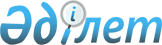 Об утверждении государственного образовательного заказа на дошкольное воспитание и обучение, размера родительской платы на 2018 год в Качирском районеПостановление акимата Качирского района Павлодарской области от 25 июня 2018 года № 234/5. Зарегистрировано Департаментом юстиции Павлодарской области 11 июля 2018 года № 6010
      В соответствии с пунктом 2 статьи 31 Закона Республики Казахстан от 23 января 2001 года "О местном государственном управлении и самоуправлении в Республике Казахстан", подпунктом 8-1) пункта 4 статьи 6 Закона Республики Казахстан от 27 июля 2007 года "Об образовании" акимат Качирского района ПОСТАНОВЛЯЕТ:
      1. Утвердить государственный образовательный заказ на дошкольное воспитание и обучение, размер родительской платы на 2018 год в Качирском районе согласно приложению к настоящему постановлению.
      2. Контроль за выполнением настоящего постановления возложить на заместителя акима Качирского района Ибраеву Р.К.
      3. Настоящее постановление вводится в действие по истечении десяти календарных дней после дня его первого официального опубликования. Государственный образовательный заказ на дошкольное воспитание и обучение,
размер родительской платы на 2018 год в Качирском районе
					© 2012. РГП на ПХВ «Институт законодательства и правовой информации Республики Казахстан» Министерства юстиции Республики Казахстан
				
      Аким района

Ж. Шугаев
Приложение
к постановлению акимата
Качирского района
от "25" июня 2018 года № 234/5
№
Наименование организаций дошкольного воспитания и обучения
Количество воспитанников организаций дошкольного воспитания и обучения
Средняя стоимость расходов на одного воспитанника в месяц, тенге
Размер родительской платы в дошкольных организациях в месяц, тенге
1
2
3
4
5
1
Государственное казенное коммунальное предприятие "Ясли-сад "Балдаурен" села Теренколь государственного учреждения "Аппарат акима Теренкольского сельского округа Качирского района"
90

(местный бюджет)

50

(республиканский бюджет)
49291

33002
до 3 лет – 6820

с 3 до 6 лет – 7902
2
Государственное казенное коммунальное предприятие "Ясли-сад "Ақ бота" села Теренколь государственного учреждения "Аппарат акима Теренкольского сельского округа Качирского района"
120

(местный бюджет)

20

(республиканский бюджет)
42718

22719
до 3 лет – 6820

с 3 до 6 лет – 7902
3
Государственное казенное коммунальное предприятие "Ясли-сад "Талбесік" села Теренколь государственного учреждения "Аппарат акима Теренкольского сельского округа Качирского района"
100 

(республиканский бюджет)
40199
до 3 лет – 6820

с 3 до 6 лет – 7902
4
Государственное казенное коммунальное предприятие "Ясли-сад "Балдырған" с. Песчаное государственного учреждения "Аппарат акима Песчанского сельского округа"
101

(местный бюджет)

20

(республиканский

бюджет)
52491

24825
до 3 лет – 6960

с 3 до 6 лет – 8417
5
Государственное учреждение "Коммунарская общеобразовательная средняя школа Качирского района" (мини-центр)
11

(местный бюджет)
39224
с 3 до 6 лет – 6300
6
Государственное учреждение "Береговая средняя общеобразовательная школа Качирского района" (мини-центр)
29

(местный бюджет)
34614
с 3 до 6 лет – 7500
7
Государственное учреждение "Ивановская средняя общеобразовательная школа Качирского района" (мини-центр)
22

(местный бюджет)
21117
с 3 до 6 лет – 5000
8
Государственное учреждение "Федоровская средняя общеобразовательная школа Качирского района" (мини-центр)
24

(местный бюджет)
21135
с 3 до 6 лет – 5000
9
Государственное учреждение "Средняя общеобразовательная школа № 2 им. А. Текенова аула Теренколь Качирского района" (мини-центр)
29

(местный бюджет)
35189
с 3 до 6 лет – 5600
10
Государственное учреждение "Байконысская средняя общеобразовательная школа Качирского района" (мини-центр)
24

(местный бюджет)
26885
с 3 до 6 лет – 6000
11
Государственное учреждение "Бобровская средняя общеобразовательная школа Качирского района" (мини-центр)
30

(местный бюджет)
36580
с 3 до 6 лет – 7500
12
Государственное учреждение "Калиновская средняя общеобразовательная школа Качирского района" (мини-центр)
25

(местный бюджет)
28133
с 3 до 6 лет – 5500
13
Государственное учреждение "Трофимовская средняя общеобразовательная школа Качирского района" (мини-центр)
21

(местный бюджет)
23698
с 3 до 6 лет – 6000
14
Государственное учреждение "Средняя общеобразовательная школа № 3 имени Катшы Оспановой села Теренколь Качирского района" (мини-центр)
18

(местный бюджет)
35382
с 3 до 6 лет – 7040
15
Государственное учреждение "Октябрьская средняя общеобразовательная школа Качирского района" (мини-центр)
25

(местный бюджет)
33063
с 3 до 6 лет – 6000
16
Государственное учреждение "Осьмерыжская основная общеобразовательная школа Берегового сельского округа Качирского района" (мини-центр)
10

(местный бюджет)
49116
с 3 до 6 лет – 5400
17
Государственное учреждение "Жаскайратская основная общеобразовательная школа Бобровского сельского округа Качирского района" (мини-центр)
11

(местный бюджет)
30939
с 3 до 6 лет – 5000
18
Государственное учреждение "Березовская средняя общеобразовательная школа Качирского района" (мини-центр)
6

(местный бюджет)
71291
с 3 до 6 лет – 5000
19
Государственное учреждение "Зеленорощинская основная общеобразовательная школа Берегового сельского округа Качирского района" (мини-центр)
11

(местный бюджет)
42333
с 3 до 6 лет – 6000
20
Государственное учреждение "Воскресенская средняя общеобразовательная школа Качирского района" (мини-центр)
15

(местный бюджет)
29988
с 3 до 6 лет – 6000
21
Государственное учреждение "Львовская средняя общеобразовательная школа Качирского района" (мини-центр)
24

(местный бюджет)
24715
с 3 до 6 лет – 6500